FOR IMMEDIATE RELEASE: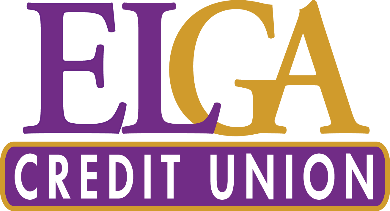 March 4, 2022Contact: Cheryl Sclater(810) 600-2529Cheryl.Sclater@elgacu.comELGA Credit Union names new Vice President of Consumer LendingMallory Hazard takes executive role after 17 years of service to the credit union.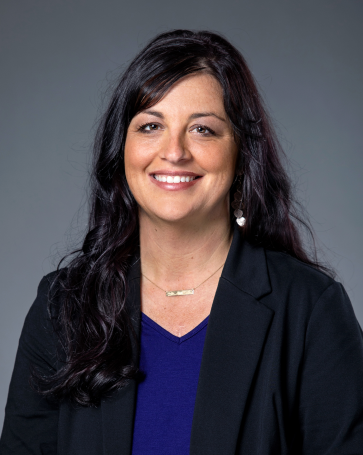 BURTON, Mich. – ELGA Credit Union (ELGA CU) has named Mallory Hazard as the Vice President of Consumer Lending. Mallory has worked for the credit union for 17 years. In this executive role, Mallory is responsible for directing all consumer lending activities for the $1.2 billion credit union. Previously serving as ELGA CU’s lending manager, Mallory began her career with the credit union as a co-op student in 2005. “I’m thankful to those who have believed in me throughout my career,” Mallory said. “I look forward to encouraging the next generation of leaders within our credit union and ensuring our lending programs are meeting the needs of our members and the community.” Mallory holds a Bachelors of Business Administration and a Master of Business Administration from Northwood University’s Devos Management School. She also has a certificate of Executive Leadership through the inFUSION Group. About ELGA Credit UnionServing members since 1951, ELGA Credit Union is a not-for-profit cooperative; formed, owned and operated with a single purpose: People Helping People. Simply put, anyone who lives, works, worships, volunteers, or attends school in the State of Michigan is eligible to join. To learn more about ELGA Credit Union, visit www.ELGACU.com. ###